от 23 октября 2023 г. № 517О внесении изменений в постановление администрацииОршанского муниципального района от 16 октября 2017 г. № 396«О новой системе оплаты труда работников муниципальных образовательных учреждений Оршанского муниципального района Республики Марий Эл, финансируемых из бюджета Оршанского муниципального района Республики Марий Эл»В соответствии с постановлением Правительства Республики         Марий Эл от 25 сентября 2023 г. № 455 «О повышении размера оплаты труда работников государственных учреждений Республики Марий Эл», постановлением администрации Оршанского муниципального района Республики Марий Эл от 9 октября 2023 г. № 483 «О повышении размера оплаты труда работников муниципальных учреждений Оршанского муниципального района Республики Марий Эл», в целях обеспечения социальных гарантий работников муниципальных образовательных учреждений, финансируемых из бюджета Оршанского муниципального района Республики Марий Эл администрация Оршанского муниципального района Республики Марий Эл п о с т а н о в л я е т:1. Внести в Положение о новой системе оплаты труда работников муниципальных образовательных учреждений Оршанского муниципального района Республики Марий Эл, финансируемых из бюджета Оршанского муниципального района Республики Марий Эл, утвержденное постановлением администрации Оршанского муниципального района             от 16 октября 2017 г. № 396 «О новой системе оплаты труда работников муниципальных образовательных учреждений Оршанского муниципального района Республики Марий Эл, финансируемых из бюджета Оршанского муниципального района Республики Марий Эл» (в редакции постановления администрации Оршанского муниципального района Республики Марий Эл от 26 сентября 2023 г. № 453 (далее - Положение), следующие изменения: 1.1. пункты 12.1. - 12.4. Положения изложить в следующей редакции:«12.1. Профессиональная квалификационная группа должностей работников учебно-вспомогательного персонала первого уровня 12.2. Профессиональная квалификационная группа должностей работников учебно-вспомогательного персонала второго уровня12.3. Профессиональная квалификационная группа должностей педагогических работников ___________* Кроме должностей преподавателей, отнесенных к профессорско-преподавательскому составу.** За исключением тьюторов, занятых в сфере высшего и дополнительного профессионального образования.»12.4. Профессиональная квалификационная группа должностей руководителей структурных подразделений _____________* Кроме должностей руководителей структурных подразделений, отнесенных ко второму квалификационному уровню.** Кроме должностей руководителей структурных подразделений, отнесенных к третьему квалификационному уровню.»1.2. пункт 13 Положения изложить в следующей редакции:«13. Базовый должностной оклад педагогических работников, осуществляющих трудовую функцию по должности советника директора по воспитанию и взаимодействию с детскими общественными объединениями в соответствии с профессиональным стандартом «Специалист в области воспитания», утвержденным приказом Министерства труда и социальной защиты Российской Федерации от 30 января 2023 г. № 53н «Об утверждении профессионального стандарта «Специалист в области воспитания», устанавливается в размере 9 505 рублей.»;1.3. пункт 15 Положения изложить в следующей редакции:«15. Базовые оклады рабочих устанавливаются в соответствии с тарифными разрядами, предусмотренными единым тарифно-квалификационным справочником работ и профессий рабочих:1.4. пункты 16.1 - 16.3 Положения изложить в следующей редакции:«16.1. Профессиональная квалификационная группа «Общеотраслевые должности служащих первого уровня»16.2. Профессиональная квалификационная группа «Общеотраслевые должности служащих второго уровня»16.3. Профессиональная квалификационная группа «Общеотраслевые должности служащих третьего уровня» 1.5. пункт 19 Положения изложить в следующей редакции:«19. Базовые должностные оклады  работников, осуществляющих трудовые функции по обеспечению закупок для государственных, муниципальных и корпоративных нужд, устанавливаются на основе отнесения занимаемых должностей к профессиональному стандарту «Специалист в сфере закупок», утвержденному приказом Министерства труда социальной защиты Российской Федерации от 10 сентября 2015г. №625н «Об утверждении профессионального стандарта «Специалист в сфере закупок», базовые должностные оклады работников, осуществляющих трудовые функции по обеспечению функционирования  системы управления охраной труда в учреждении, - на основе отнесения занимаемых ими должностей к профессиональному стандарту «Специалист в области охраны труда», утвержденному приказом Министерства труда и социальной защиты Российской Федерации от 22 апреля 2021г. № 274н «Об утверждении профессионального стандарта «Специалист в области охраны труда»:2. Контроль за исполнением настоящего постановления возложить на руководителя отдела образования администрации Оршанского муниципального района Республики Марий Эл Москвину Н.С. 3. Настоящее постановление вступает в силу со дня его подписания и распространяется на правоотношения, возникшие с 1 октября 2023 года.Глава администрации         Оршанского 	муниципального района						         А.Плотников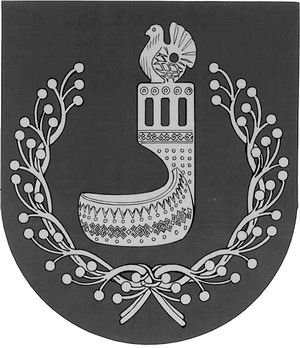 МАРИЙ ЭЛ РЕСПУБЛИКЫНОРШАНКЕ МУНИЦИПАЛЬНЫЙ РАЙОНЫН АДМИНИСТРАЦИЙЖЕПУНЧАЛАДМИНИСТРАЦИЯОРШАНСКОГО МУНИЦИПАЛЬНОГО РАЙОНАРЕСПУБЛИКИ МАРИЙ ЭЛПОСТАНОВЛЕНИЕКвалифика-ционные уровниДолжности, отнесенныек квалификационным уровнямБазовый должностной оклад,
рублейВожатый
Помощник воспитателя
Секретарь учебной части5 184Квалифика-  ционные уровниДолжности, отнесенные к квалификационным уровнямБазовый должностной оклад,
рублей1Дежурный по режимуМладший воспитатель5 3402Диспетчер образовательного учреждения Старший дежурный по режиму5 496Квалификационные уровниДолжности, отнесенные к квалификационным уровнямБазовая ставка заработной платы (базовый должностной оклад), рублей1231Инструктор по трудуИнструктор по физической культуреМузыкальный руководительСтарший вожатый7 8892Инструктор-методист 
КонцертмейстерПедагог дополнительного образования Педагог организаторСоциальный педагогТренер-преподаватель8 6971233ВоспитательМастер производственного обученияМетодистПедагог-психологСтарший инструктор-методистСтарший педагог дополнительного образованияСтарший тренер-преподаватель9 1034Педагог-библиотекарьПреподаватель*Преподаватель-организатор основ безопасности жизнедеятельностиРуководитель физического воспитанияСтарший воспитательСтарший методистТьютор**УчительУчитель-дефектологУчитель-логопед (логопед)9 505Квалифика-ционные уровниДолжности, отнесенные к квалификационным уровнямБазовый должностной оклад,
рублей1Заведующий (начальник) структурным подразделением: кабинетом, лабораторией, отделом, отделением, сектором, учебно-консультационным пунктом, учебной (учебно-производственной) мастерской, другими структурными подразделениями, реализующими общеобразовательную программу и образовательную программу дополнительного образования детей*9 7332Заведующий (начальник) обособленным структурным подразделением, реализующим общеобразовательную программу и образовательную программу дополнительного образования детейНачальник (заведующий, директор, руководитель, управляющий): кабинета, лаборатории, отдела, отделения, сектора, учебно-консультационного пункта, учебной (учебно-производственной) мастерской, учебного хозяйства, других   структурных подразделений образовательного учреждения (подразделения) начального и среднего профессионального образования** Старший мастер образовательного учреждения (подразделения) начального и/или среднего профессионального образования10 0463Начальник (заведующий, директор, руководитель, управляющий) обособленного структурного подразделения                 образовательногоучреждения (подразделения) начальногои среднего профессионального образования10 361Тарифный разряд в соответствии с единым 
тарифно-квалификационным справочником работ и профессий рабочихБазовый оклад,
рублей1 разряд4 3992 разряд 4 7123 разряд4 8674 разряд 5 1845 разряд 5 4966 разряд 5 8107 разряд6 593Квалифика-ционные уровниДолжности, отнесенныек квалификационным уровнямБазовый должностной оклад,
рублей1231ДелопроизводительКассирКомендантМашинисткаСекретарьСекретарь-машинисткаЭкспедитор 4 8672Должности служащих первого квалификационного уровня, по которым может устанавливаться производное должностное наименование «старший»5 184Квалифика-ционные уровниДолжности, отнесенныек квалификационным уровнямБазовый должностной оклад,
рублей1231ЛаборантТехникТехник по защите информации5 6552Заведующий канцеляриейЗаведующий складомЗаведующий     хозяйствомДолжности служащих первого квалификационного уровня, по которым устанавливается производное должностное наименование «старший»Должности служащих первого квалификационного уровня, по которым устанавливается II внутридолжностная категория5 9673Заведующий производством (шеф-повар)Заведующий столовойНачальник хозяйственного отдела Должности служащих первого квалификационного уровня, по которым устанавливается I внутридолжностная категория 6 2794МеханикДолжности служащих первого квалификационного уровня, по которым может устанавливаться производное должностное наименование «ведущий» 6 5935Начальник (заведующий) мастерской 7 222Квалифика-ционные уровниДолжности, отнесенныек квалификационным уровнямБазовый должностной оклад,
рублей1Бухгалтер (контрактный управляющий)Бухгалтер-ревизорДокументоведИнженерИнженер по охране труда Инженер-программист (программист)Инженер-электроник (электроник)Специалист по кадрамСурдопереводчикЭкономист 
Юрисконсульт 6 9072Должности служащих первого квалификационного уровня, по 
которым может устанавливаться 
II внутридолжностная категория7 2223Должности служащих первого квалификационного уровня, по 
которым может устанавливаться 
I внутридолжностная категория7 5344Должности служащих первого квалификационного уровня, по которым может устанавливаться производное должностное наименование «ведущий»7 8505Главные специалисты: в отделах, отделениях, лабораториях, мастерскихЗаместитель главного бухгалтера8 163ДолжностьБазовый должностной оклад, рублейСпециалист по закупкам
Работник контрактной службы 
Контрактный управляющий8 163Специалист по охране труда6 907